Name of Journal: World Journal of Clinical OncologyManuscript NO: 90315Manuscript Type: LETTER TO THE EDITORBridging the gap: Predicting brain metastasis in breast cancerGonsalves D et al. Brindging the gap: Predicting BMBCDaniela Gonsalves, Raquel Ciérvide, Felipe CouñagoDaniela Gonsalves, Felipe Couñago, Department of Radiation Oncology, GenesisCare Madrid, Madrid 28043, SpainDaniela Gonsalves, Felipe Couñago, Facultad de Medicina Salud y Deporte, Universidad Europea de Madrid, Madrid 28670, SpainRaquel Ciérvide, Department of Radiation Oncology, HM Hospitales, Madrid 28050, SpainAuthor contributions: Gonsalves D, Ciervide R, Couñago F contributed equally to this work; All authors have read and approve the final.Corresponding author: Felipe Couñago, PhD, Director, Department of Radiation Oncology, GenesisCare Madrid, Modesto La Fuente, Madrid 28010, Spain. fcounago@gmail.comReceived: November 29, 2023Revised: January 4, 2024Accepted: January 30, 2024Published online: February 24, 2024AbstractChen et al explored clinicopathological features and prognostic factors, revealing advanced tumor stage, lung metastases, HER-2 overexpression, and triple-negative status as key contributors. Recent research connects astrocytes' role in brain metastasis with signaling pathways and the impact of Trastuzumab on HER-2 tumor survival. Factors such as positive HER2 status, lack of estrogen receptor expression, and liver metastasis are identified as additional risk factors. The routine use of magnetic resonance imaging, insights into gene mutations associated with metastasis, and the role of radiotherapy, including prophylaxis possibilities, is controversial in clinical practice. Understanding these risk factors in a multidisciplinary collaboration is precise for local treatments and targeted therapies, particularly for HER2+ tumors, impacting directly on longer survival.Key Words: Brain metastases; Breast cancer; Clinicopathological features; High-risk factors©The Author(s) 2024. Published by Baishideng Publishing Group Inc. All rights reserved.Citation: Gonsalves D, Ciérvide R, Couñago F. Bridging the gap: Predicting brain metastasis in breast cancer. World J Clin Oncol 2024; 15(2): 356-359URL: https://www.wjgnet.com/2218-4333/full/v15/i2/356.htmDOI: https://dx.doi.org/10.5306/wjco.v15.i2.356Core Tip: Based on an institutional analysis of risk factors to develop brain metastases in a setting of breast cancer patients, we have conducted a brief review of the literature on the known risk factors as well as the various strategies that could contribute to improving disease control and survival prospects for these patients.TO THE EDITORWe have read with great interest the institutional analysis by Chen et al[1] entitled “Analysis of clinicopathological features and prognostic factors of breast cancer brain metastasis” and we would like to express our congratulations to the authors for their research, which is highly relevant to the oncology community.The authors conducted an analysis of clinical and pathological characteristics in 68 breast cancer (BC) patients with brain metastases. These patients were compared in a 1:2 ratio with another 136 breast cancer patients who did not develop brain metastases, and this comparison was based on age and the site of disease onset. The study involved a retrospective examination, an evaluation of risk factors, and an identification of prognostic markers related to brain metastases.They shared their institutional discoveries with the readers, determining that an advanced tumor stage at diagnosis (hazard ratio: 5.58, 95%CI: 1.99-15.68), the presence of lung metastasis (HR: 24.18, 95%CI: 6.40-91.43), HER-2 overexpression (P < 0.001), and the triple-negative status (P < 0.005) increased the likelihood of developing brain metastases. With a special interest in lung metastasis resulting as the only statistically significant risk factor in multivariate analysis associated with increasing the risk for breast cancer brain metastasis (BM) (BCBM) (HR: 24.18,95%CI: 6.40-91.43). Regarding survival time, they showed that the presence of neurological symptoms (HR: 1.923, 95%CI: 1.005-3.680), the occurrence of bone metastasis (HR: 2.011, 95%CI: 1.056-3.831), and molecular type independently contribute to influencing the prognosis of BM[1]. Although the blood-brain barrier acts as a significant protector against tumor cells, infections, and external agents, recent studies, such as the one by Priego et al[2], suggest that astrocytes, which constitute approximately 50% of the cells in the brain, participate in the development of brain metastases through signaling pathways such as STAT3, PI3K-Akt, and Her2-Her3. This involvement facilitates tumor cells in crossing the barrier and creating favorable microenvironments for their development[2,3].Since the introduction of Trastuzumab in 1990, the survival of patients with HER-2 tumors has significantly increased, allowing them more time to develop brain metastasis[4].Despite the relatively small sample size of the analysis, their results align with the existing body of literature on this subject since numerous prognostic factors have been identified as being linked to an increased risk of recurrence and developing BM, such as III-IV  stage at  initial diagnosis, presence of nodal infiltration, size of initial tumor  and histological differentiation[5].As highlighted by the authors, the risk and prognosis vary depending on the BC subtype. According to existing literature, patients who are HER2-positive and those with triple-negative BC, exhibit higher rates of brain metastases, approximately 20%-50% and 25%-46% respectively, will eventually develop brain metastasis[6].Furthermore, positive HER2 status and lack of estrogen receptor expression (ER-), were identified as risk factors for the development of cerebral metastasis[7].Some other risk factors for the development of BM have been identified, such as liver metastasis[8].Although authors didn’t find a statistical association with age and the risk of developing brain metastasis, literature remains controversial regarding this issue[9]. Another clinical factor contributing to the development of brain metastases is the resistance to endocrine therapy observed in breast cancer patients with ER+. It is recognized that, initially, fifteen to twenty percent of ER+ breast cancer patients exhibit resistance, and an additional 30%-40% develop resistance to endocrine treatment over time[10]. Endocrine resistance was not evaluated as a factor in this analysis. However, it could certainly be interesting to explore in future studies.A recent German multicenter registry of brain metastases of breast cancer published in 2023, analyzed a total of 2889 patients, showing long-term survival factors in BCBM such as performance status, younger age, HER2-positive subtype, oligo BM and visceral metastases[11]. Hence, individuals displaying these clinical features might be more suitable for prolonged local and systemic treatments. Remarkably recognizing factors linked to prolonged survival holds significance in enhancing treatment strategies. The authors also suggest that early diagnosis and early treatment could potentially enhance the prognosis of high-risk patients. This alignment with the literature stems from the observation that early detection of BM (within the first 6 months of metastatic disease diagnosis) and the presence of asymptomatic BM are linked to longer overall survival[12].However, there is still controversy in routine use of magnetic resonance imaging in the follow up of breast patients. European Association of Neuro-Oncology (EANO) guidelines indicate that screening for BM should be considered for metastatic BC patients with HER2-positive and triple-negative breast cancer with a level IV (EANO) and IV B (European Society for Medical Oncology)[13]. Although this approach would increase the detection rate of asymptomatic BM, practical implementation in routine follow-up is constrained by health economic considerations.In addition, and regarding early diagnosis, recent reviews have identified 268 genes in 431 evaluated studies, with 8% of these mutations being associated with the onset of metastasis. Surprisingly, 68% of these genes are targets for future drugs[14]. An in line with this article, a meta-analysis published in 2023 identified six genes exhibiting  high prevalence of mutations in BM, due to their potential role in the cerebral metastatic process and resistance to first-line anticancer drugs: ESR1, ERBB2, EGFR, PTEN, BRCA2, and NOTCH1[15].Regarding the role of radiotherapy in brain metastases, its efficacy is not in question due to the scientific evidence in its favor. However, there is a possibility of extending its role to prophylaxis, similar to what is done in small cell lung carcinoma. Hashem et al[16] randomly assigned 62 high-risk breast cancer patients to prophylactic cranial irradiation (PCI) with 24 Gy in 10 fractions over 2 wk, comparing them with an observation group. Neurocognitive function (NCF) was assessed at baseline and every 6 months using the Mini-Mental State Exam. No patient in the PCI group developed brain metastases, compared to 6.4% in the non-prophylaxis group. NCF was similar in both arms[17]. Canney et al[18] also published a prospective randomized clinical trial testing the role of prophylactic cranial radiotherapy based on 30 Gy in 10 fractions in metastatic breast cancer patients treated with Trastuzumab. Results showed that the cumulative incidence of BM at 2 years in the PCI arm was 21%, compared to 32.4% in the non-PCI arm. However, no significant differences in NCF were reported. No less important is the role of the multidisciplinary collaboration of different specialists, better and quicker access to precise local treatments like cerebral radiosurgery compared to whole-brain radiotherapy, as well as more equitable access to the latest targeted therapies, especially in patients with HER2+ tumors, would likely have a favorable impact on their prognosis.To conclude, all efforts that enable to understand the risk factors that help predict the occurrence of brain metastases, as well as to identify which patients with metastases survive longer, will have a direct impact on personalizing and better tailoring treatments for each patient.REFERENCES1 Chen YR, Xu ZX, Jiang LX, Dong ZW, Yu PF, Zhang Z, Gu GL. Analysis of clinicopathological features and prognostic factors of breast cancer brain metastasis. World J Clin Oncol 2023; 14: 445-458 [PMID: 38059189 DOI: 10.5306/wjco.v14.i11.445]2 Priego N, Zhu L, Monteiro C, Mulders M, Wasilewski D, Bindeman W, Doglio L, Martínez L, Martínez-Saez E, Ramón Y Cajal S, Megías D, Hernández-Encinas E, Blanco-Aparicio C, Martínez L, Zarzuela E, Muñoz J, Fustero-Torre C, Piñeiro-Yáñez E, Hernández-Laín A, Bertero L, Poli V, Sanchez-Martinez M, Menendez JA, Soffietti R, Bosch-Barrera J, Valiente M. STAT3 labels a subpopulation of reactive astrocytes required for brain metastasis. Nat Med 2018; 24: 1024-1035 [PMID: 29892069 DOI: 10.1038/s41591-018-0044-4]3 Hosonaga M, Saya H, Arima Y. Molecular and cellular mechanisms underlying brain metastasis of breast cancer. Cancer Metastasis Rev 2020; 39: 711-720 [PMID: 32399646 DOI: 10.1007/s10555-020-09881-y]4 Lin NU, Winer EP. Brain metastases: the HER2 paradigm. Clin Cancer Res 2007; 13: 1648-1655 [PMID: 17363517 DOI: 10.1158/1078-0432.CCR-06-2478]5 Koniali L, Hadjisavvas A, Constantinidou A, Christodoulou K, Christou Y, Demetriou C, Panayides AS, Pitris C, Pattichis CS, Zamba-Papanicolaou E, Kyriacou K. Risk factors for breast cancer brain metastases: a systematic review. Oncotarget 2020; 11: 650-669 [PMID: 32110283 DOI: 10.18632/oncotarget.27453]6 Tomasik B, Bieńkowski M, Górska Z, Gutowska K, Kumięga P, Jassem J, Duchnowska R. Molecular aspects of brain metastases in breast cancer. Cancer Treat Rev 2023; 114: 102521 [PMID: 36736124 DOI: 10.1016/j.ctrv.2023.102521]7 Heitz F, Rochon J, Harter P, Lueck HJ, Fisseler-Eckhoff A, Barinoff J, Traut A, Lorenz-Salehi F, du Bois A. Cerebral metastases in metastatic breast cancer: disease-specific risk factors and survival. Ann Oncol 2011; 22: 1571-1581 [PMID: 21059640 DOI: 10.1093/annonc/mdq625]8 Bai X, Lin X, Song J, Chang JH, Han LL, Fan C. Incidence of central nervous system metastases in patients with human epidermal growth factor receptor 2-positive metastatic breast cancer treated with trastuzumab: A meta-analysis. Clinics (Sao Paulo) 2021; 76: e2653 [PMID: 34406268 DOI: 10.6061/clinics/2021/e2653]9 Rostami R, Mittal S, Rostami P, Tavassoli F, Jabbari B. Brain metastasis in breast cancer: a comprehensive literature review. J Neurooncol 2016; 127: 407-414 [PMID: 26909695 DOI: 10.1007/s11060-016-2075-3]10 Lei JT, Anurag M, Haricharan S, Gou X, Ellis MJ. Endocrine therapy resistance: new insights. Breast 2019; 48 Suppl 1: S26-S30 [PMID: 31839155 DOI: 10.1016/S0960-9776(19)31118-X]11 Riecke K, Müller V, Neunhöffer T, Park-Simon TW, Weide R, Polasik A, Schmidt M, Puppe J, Mundhenke C, Lübbe K, Hesse T, Thill M, Wuerstlein R, Denkert C, Decker T, Fehm T, Nekljudova V, Rey J, Loibl S, Laakmann E, Witzel I. Long-term survival of breast cancer patients with brain metastases: subanalysis of the BMBC registry. ESMO Open 2023; 8: 101213 [PMID: 37075697 DOI: 10.1016/j.esmoop.2023.101213]12 Niikura N, Hayashi N, Masuda N, Takashima S, Nakamura R, Watanabe K, Kanbayashi C, Ishida M, Hozumi Y, Tsuneizumi M, Kondo N, Naito Y, Honda Y, Matsui A, Fujisawa T, Oshitanai R, Yasojima H, Tokuda Y, Saji S, Iwata H. Treatment outcomes and prognostic factors for patients with brain metastases from breast cancer of each subtype: a multicenter retrospective analysis. Breast Cancer Res Treat 2014; 147: 103-112 [PMID: 25106661 DOI: 10.1007/s10549-014-3090-8]13 Cagney DN, Martin AM, Catalano PJ, Redig AJ, Lin NU, Lee EQ, Wen PY, Dunn IF, Bi WL, Weiss SE, Haas-Kogan DA, Alexander BM, Aizer AA. Incidence and prognosis of patients with brain metastases at diagnosis of systemic malignancy: a population-based study. Neuro Oncol 2017; 19: 1511-1521 [PMID: 28444227 DOI: 10.1093/neuonc/nox077]14 Morgan AJ, Giannoudis A, Palmieri C. The genomic landscape of breast cancer brain metastases: a systematic review. Lancet Oncol 2021; 22: e7-e17 [PMID: 33387511 DOI: 10.1016/S1470-2045(20)30556-8]15 Nguyen TT, Hamdan D, Angeli E, Feugeas JP, Le QV, Pamoukdjian F, Bousquet G. Genomics of Breast Cancer Brain Metastases: A Meta-Analysis and Therapeutic Implications. Cancers (Basel) 2023; 15 [PMID: 36980614 DOI: 10.3390/cancers15061728]16 Hashem T, Eldin KK, Metwaly H, Elkholy E. Prophylactic cranial irradiation (PCI) in high-risk breast cancer patients: Preliminary data. J Clin Oncol 2008; 26: 11501 [DOI: 10.1200/jco.2008.26.15_suppl.11501]17 Gandhi AK, Sharma DN, Rath GK. Prophylactic cranial irradiation in breast cancer: A new way forward. Indian J Med Paediatr Oncol 2015; 36: 77-78 [PMID: 26157281 DOI: 10.4103/0971-5851.158822]18 Canney P, Murray E, Dixon-Hughes J, Lewsley LA, Paul J. A Prospective Randomised Phase III Clinical Trial Testing the Role of Prophylactic Cranial Radiotherapy in Patients Treated with Trastuzumab for Metastatic Breast Cancer - Anglo Celtic VII. Clin Oncol (R Coll Radiol) 2015; 27: 460-464 [PMID: 25976296 DOI: 10.1016/j.clon.2015.04.033]FootnotesConflict-of-interest statement: All the authors have no conflict of interest to declare.Open-Access: This article is an open-access article that was selected by an in-house editor and fully peer-reviewed by external reviewers. It is distributed in accordance with the Creative Commons Attribution NonCommercial (CC BY-NC 4.0) license, which permits others to distribute, remix, adapt, build upon this work non-commercially, and license their derivative works on different terms, provided the original work is properly cited and the use is non-commercial. See: https://creativecommons.org/Licenses/by-nc/4.0/Provenance and peer review: Invited article; Externally peer reviewed.Peer-review model: Single blindPeer-review started: November 29, 2023First decision: December 22, 2023Article in press: January 30, 2024Specialty type: OncologyCountry/Territory of origin: SpainPeer-review report’s scientific quality classificationGrade A (Excellent): 0Grade B (Very good): BGrade C (Good): 0Grade D (Fair): 0Grade E (Poor): 0P-Reviewer: Sun GH, China S-Editor: Liu JH L-Editor: A P-Editor: Zhang XD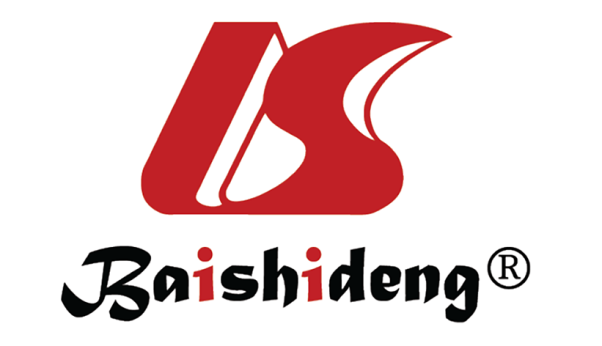 Published by Baishideng Publishing Group Inc7041 Koll Center Parkway, Suite 160, Pleasanton, CA 94566, USATelephone: +1-925-3991568E-mail: office@baishideng.comHelp Desk: https://www.f6publishing.com/helpdeskhttps://www.wjgnet.com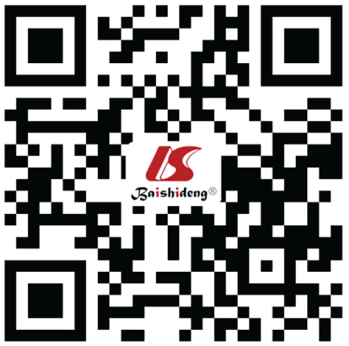 © 2024 Baishideng Publishing Group Inc. All rights reserved.